МКДОУ «Детский сад № 5 г. Беслана»Открытое занятие по художественному творчествуТема: «Составляем натюрморт»Подготовила:Старший воспитатель С. Е.ТетоваПровела:учитель скульптуры и рисункаН.А. Пучкова г. Беслан2012 год«Составляем натюрморт».Программное содержание:- закрепить знания детей о натюрморте: учить детей составлять данную композицию в технике коллаж;- продолжать развивать чувство формы и композиции;- вызвать у детей активный интерес, эмоциональный отклик на художественное произведение, желание внимательно рассматривать натюрморт.Интеграция (П., К, С., Худ. Тв., Ф.к., Т., Б., М., Чтен. худ. лит.)Познание – закреплять знания детей о жанрах живописи, познакомить с понятием – муляж.Коммуникация – обогащать и активизировать словарь ребенка в процессе продуктивной деятельности, стимулировать инициативные высказывания.Социализация – формировать коммуникативные навыки, обогащать опыт сотрудничества и сотворчества. Показать преимущества коллективной работы.Безопасность – знакомить с правилами безопасной работы с материалами и инструментами, следить за осанкой, оберегать зрение и слух.Труд – воспитывать ценностное отношение к собственному труду и труду других детей.Физическая культура – развивать мелкую моторику и зрительно-моторную координацию.Чтение художественной литературы – обогащать литературными образами продуктивную деятельность.Музыка – продолжать развивать  у детей ощущение взаимосвязи живописных образов с музыкальными.Материал:Экран, проектор, репродукции картин известных художников, видеопрезентация, натюрмортные столики (2 шт.), драпировки, предметы быта, муляжи овощей и фруктов, сухие веточки и цветы, краски, кисти (для клея и красок), тряпочки, баночки с водой, клей, ножницы, цветная бумага, заготовки из соленого теста, заготовка для коллажа.Ход занятия В зале смонтирована выставка, где представлены разные жанры живописи – пейзажи, натюрморты, портреты.Педагог входит в зал вместе с детьми и говорит о том, что из музея Эрмитаж, который находится в  городе Санкт-Петербурге, в наш детский сад прислали уникальную выставку репродукций картин разных художников. Приглашает детей на выставку и просит внимательно рассмотреть репродукции. Во время просмотра педагог читает отрывок из стихотворения.Художник под елью высокую ставит треногу,Свистит потихонькуИ пишет лесную дорогу.Посмотрит под ноги – Ромашка цветет, подорожник.Он с них начинает,Такой аккуратный художник.- А теперь, как в настоящем музее, пройдем в следующий зал, где посмотрим небольшую видеопрезентацию, в которой рассказывается о разных  жанрах живописи. (Дети сидят на стульях, поставленных полукругом перед экраном).Ребята, вам понравилась выставка?О чем вам рассказал фильм? (о жанрах живописи).Кто скажет, что изображает художник на пейзаже, портрете?А что изображено на этих репродукциях? (педагог показывает натюрморты).Кто из вас вспомнит, как называется этот жанр живописи?Правильно, натюрморт. Про интересный натюрморт поэтесса Е. Серова сочинила стихотворение, которое нам расскажет Амина.Пришла с работы мама.Вздыхает мама тяжко, В глаза ей лезет прямо Невымытая чашка,Обертка шоколадки,Да две арбузных корки – Жалкие остатки Завтрака Егорки.Что это за картина? – Голос мамы тверд.Сын сказал невинно:- Это натюрморт!- Скажите, вам было бы приятно увидеть такой натюрморт? (Нет.)- Тогда давайте, как самые настоящие художники, составим свой натюрморт, на который было бы приятно посмотреть. Натюрмортные столики оформлены тканями, которые называют драпировками. У нас есть много красивых предметов быта, вазы, чашки, стаканы, ложки и т.д., сухие веточки и цветы. Также много ягод, овощей, фруктов, только они не настоящие, а пластмассовые или гипсовые, такие изделия называют муляжами. Вот из этих предметов надо составить натюрморт, но, надо не просто составить, а еще и рассказать о нем.Пример: Девочка: Я взяла вазу, в нее поставила красивые астры, справа положила огурец, а слева – лимон и сливу. Мне очень понравился мой натюрморт.Мальчик: В центр натюрморта я поставил вазу с фруктами, справа положил веточку рябины, а слева поставил кувшин с морсом.- Молодцы ребята! А сейчас мы немножко разомнемся.Физминутка.1, 2, 3, 4, 5 – топаем ногами.1, 2, 3, 4, 5 – хлопаем руками.1, 2, 3, 4, 5 – не будем отвлекаться.1, 2, 3, 4, 5 – сядем заниматься. -  Ребята, давайте все вместе попробуем создать свой натюрморт, сделаем большую коллективную работу. У нас есть картина, которую не закончил художник, здесь чего-то не хватает… А еще есть фрукты и овощи, которые мы лепили из соленого теста, они высохли и их надо раскрасить. Кто будет раскрашивать фрукты и овощи? (1-ый стол).- А для вазы нужны цветы… Кто будет делать цветы? Их мы будем делать в технике, которая называется обрывная аппликация. (2-ой стол).- Присаживайтесь за столы и приступайте к работе. Каждый занимается самостоятельно и не мешает друг другу. Очень аккуратно работаем кисточками и ножницами. Затем, педагог приглашает ребят за третий стол, где надо собрать коллаж – картину, составленную из различных материалов, приклеить фрукты, овощи и цветы.- Посмотрите, какой замечательный натюрморт у нас получился. Как вы думаете почему? (Потому что работали все вместе и дружно.)- А что на занятии вам больше всего понравилось? - А какие новые слова вы сегодня узнали?В конце занятия педагог раздает детям сладкие подарки за хорошую работу.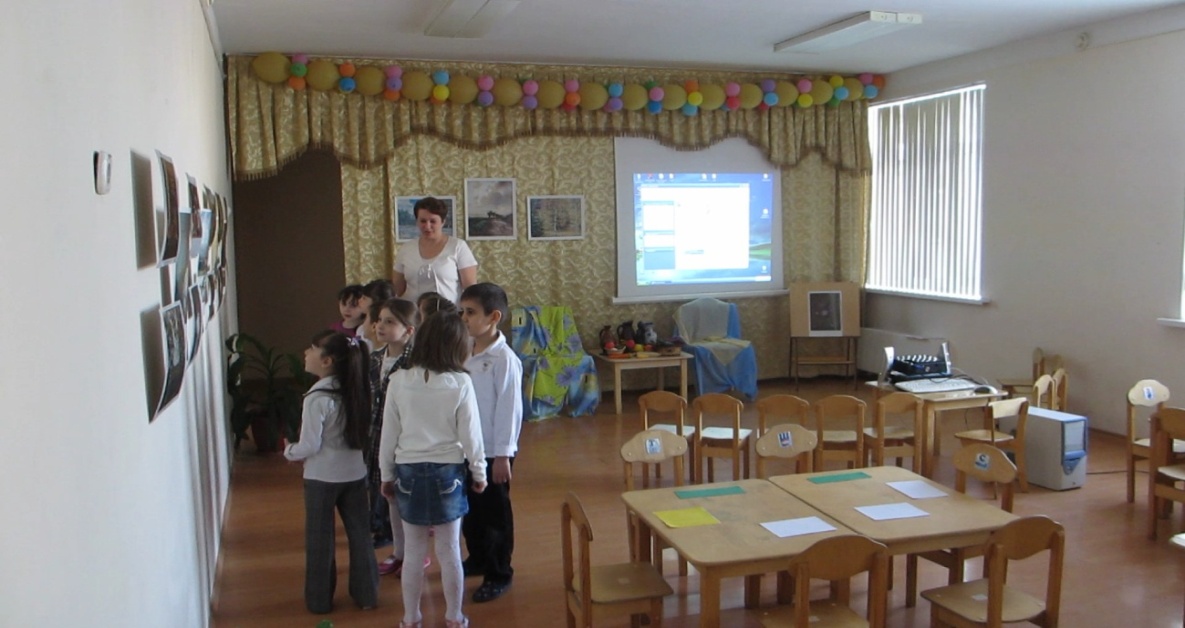 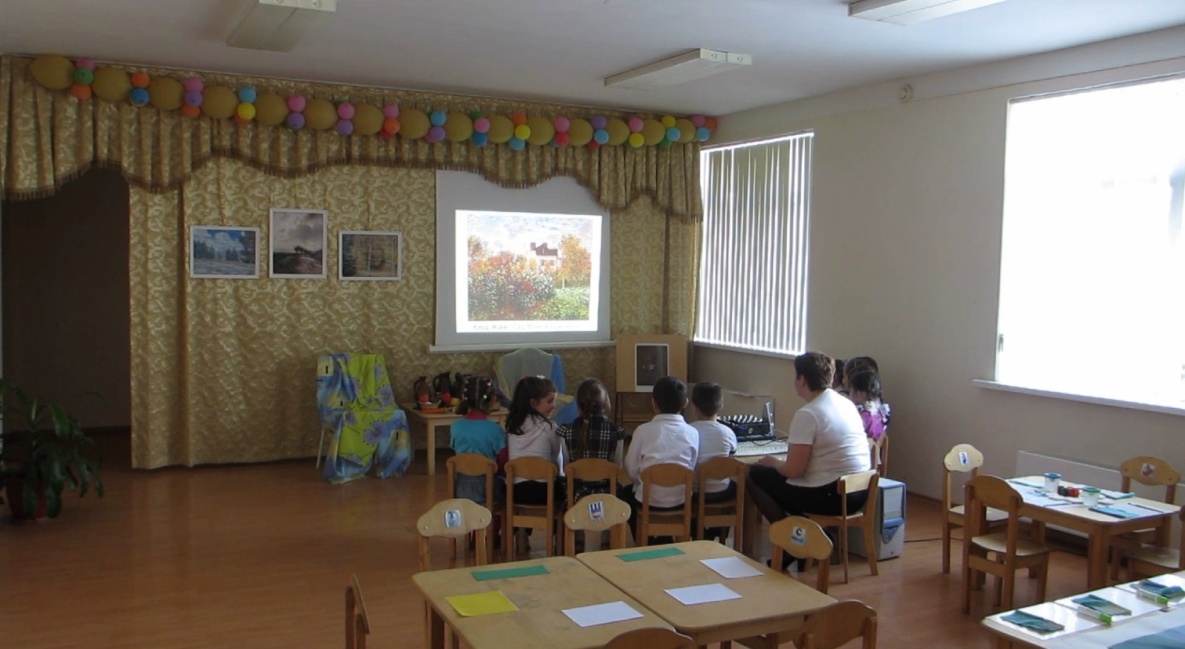 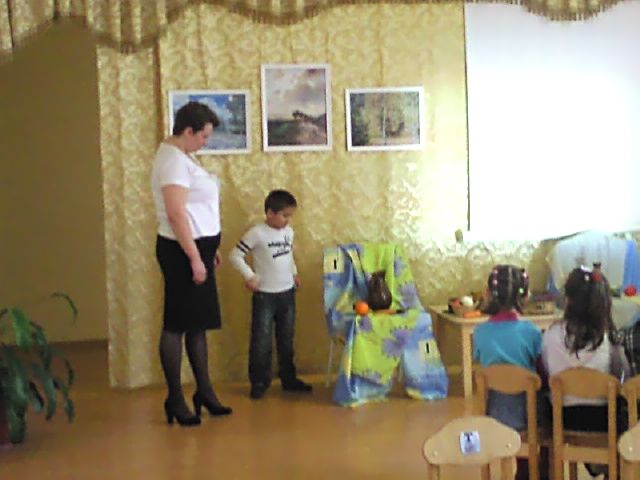 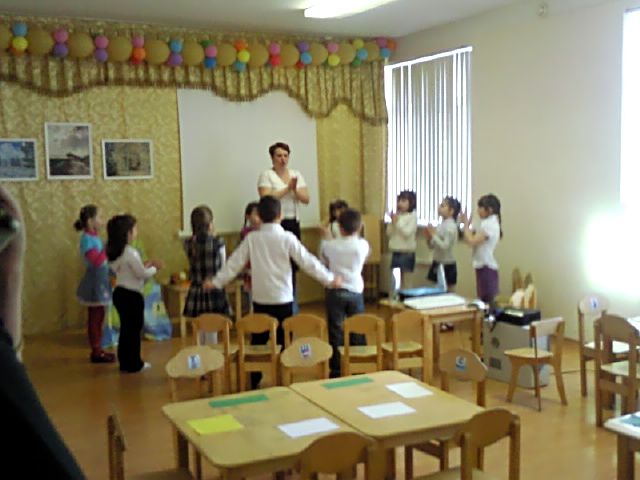 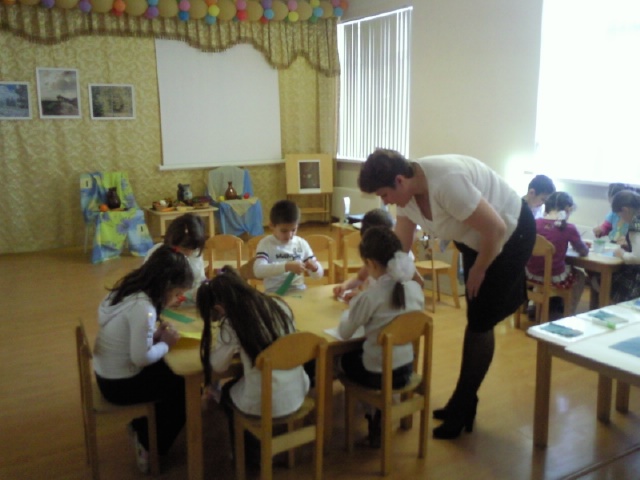 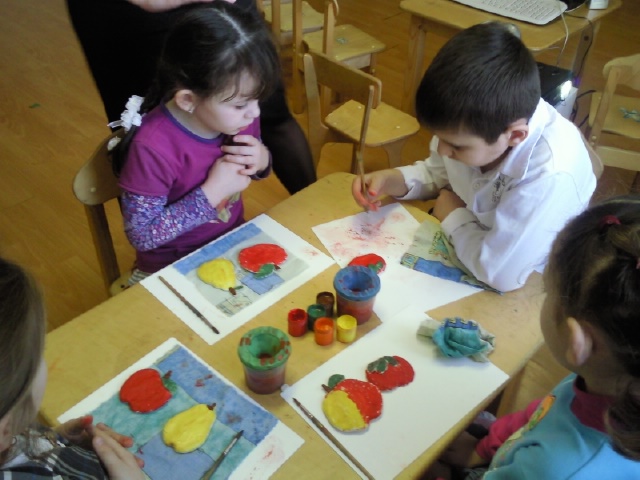 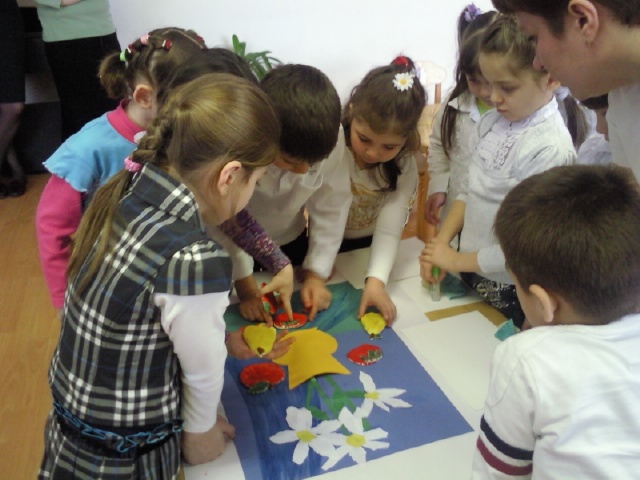 